Differentiated Spelling 2016/2017Planning (Types of words chosen were adapted from Kathy Ganski’s ‘Word Journeys’ book.  Word lists were collected from a large range of spelling resources.  The types of words may change in the future due to our school PD with ‘SMART Spelling’ later this year.)The ‘Tracks’ (groups students are allocated to)Use assessments to allocate student ‘Tracks’.  Students may move in and out of tracks as year progresses according to weekly spelling test results.  Students should also be encouraged to choose 1 or 2 words from other tracks should they wish an extra challenge every now and again – giving students voice and choice in their track is important and kids will often ask can they move up a track.  Unless their results are disasterous, say yes! Monday 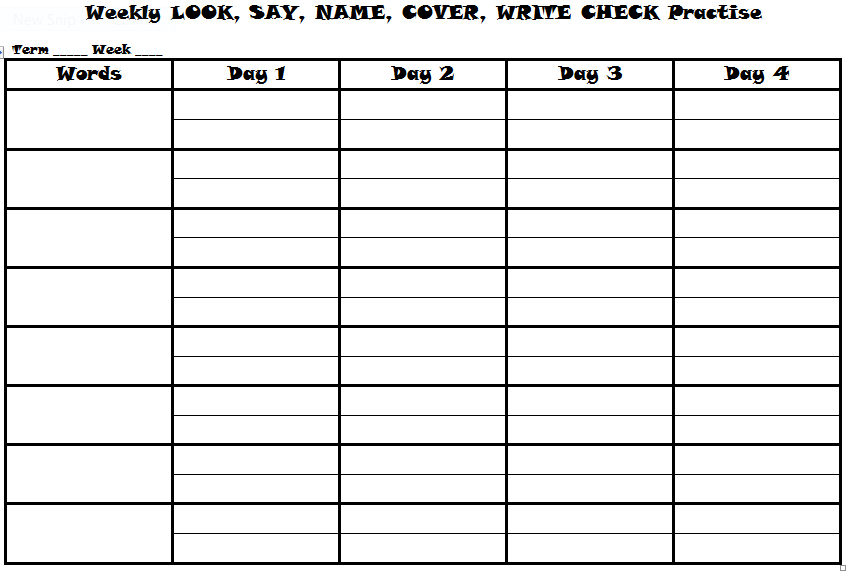 Introduce this week’s ‘type’ of words.  Students choose 8 words for Look Say Name Cover Write Check, write these into the LSNCWC table and paste into their word work book.Students should choose from their own ‘track’ but may choose from other tracks if they wish to challenge themselves or are unfamiliar with some words.  Students who find Track A difficult may choose 5 words instead of 8.  Highly competent spellers may choose 4 from Track C and 4 from other more challenging sources (like ‘Word a Day’) and their focus is more on word meanings.  They should also be encouraged to do the ‘Word Ladders’ as often as possible.Complete Day 1 Look Say Name Cover Write Check – teacher needs to check that words have been copied correctly.Tuesday Whole class lessons – looking at this week’s words.  Defining any unknown words, noting patterns, anomalies, making connections.Word sort – students work in multi-ability groups to sort the words and discuss their findings.  Collect these on A3 sized posters and keep together in A3 display book.Complete Day 2 LSNCWC 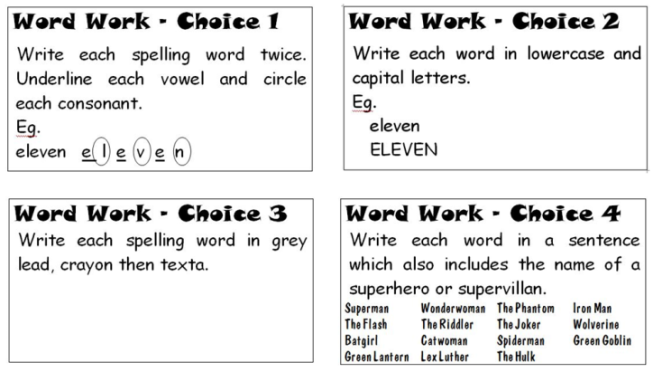 Wednesday Complete Day 3 LSNCWC – if students have time after LSNCWC they can practise their words using the word work choices at the front of their book.  Thursday Day 4 LSNCWC – if students have time after LSNCWC they can practise their words using the word choices at the front of their book.  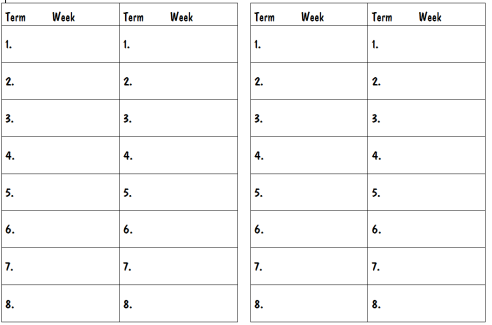 Friday Spelling test – hand out test booklets and collect word work books.  If students have done LSNCWC properly, they should know their words and be able to write them from memory into the test books.  Handed to teacher for correction and results recorded in Assessment folder.2016 Breakdown2017 Breakdownr-Controlled Vowels – arr-Controlled Vowels – err-Controlled Vowels – irr-Controlled Vowels – orr-Controlled Vowels – urLong aLong eLong iLong oLong uqu, squTriple letter blendsshr, thrfinal consonant k soundsoft consonantsed inflectional endingContractionsCompound wordsHomophonesHomophonesHomophonesTerm IIWeek 1Classification:– R-Controlled Vowels – arWeek 2Classification:– R-Controlled Vowels – erWeek 3Classification:– R-Controlled Vowels – irWeek 4Classification:– R-Controlled Vowels – orWeek 5Classification:– R-Controlled Vowels – urWeek 6Classification:– Other Common Long Vowel Patterns  – Long aWeek 7Classification:– Other Common Long Vowel Patterns  – Long eWeek 8Classification:– Other Common Long Vowel Patterns  – Long iWeek 9Classification:– Other Common Long Vowel Patterns  – Long oWeek 10Classification:– Other Common Long Vowel Patterns  – Long uWeek 11Classification:– Complex Consonant Patterns  – qu, squTerm IIIWeek 1Classification:– Complex Consonant Patterns  – triple letter blendsWeek 2Classification:– Complex Consonant Patterns  – shr, thrWeek 3Classification:– Complex Consonant Patterns  – final consonant k soundWeek 4Classification:– Complex Consonant Patterns  – soft consonantsWeek 5Classification:– Sounds for the ED inflectional endingWeek 9Classification:– ContractionsWeek 10Classification:– Compound wordsWeek 6Classification:– HomophonesWeek 7Classification:– HomophonesWeek 8Classification:– HomophonesBegin Term I  Week 5ish – same order?A-TrackA-TrackB-TrackB-TrackC-TrackC-Trackcarpet warm guardtowardsvariousnecessary dark sugar quarter garage aquarium exhilarated largekangaroodollar charge nightmare terrarium careparty hardly library caterpillar separate A-TrackA-TrackB-TrackB-TrackC-TrackC-Trackover very interest yesterdaypermanent daughter sister wereperfect underneath cemeteryjewellery after there wherenumberlaughtergovernment laterperson grandfather answer reverse mermaid A-TrackA-TrackB-TrackB-TrackC-TrackC-Trackpiratethirteen environmentshirtexpirationinspiration birthday iron weird circusvirtualadmirationgirlfirstthirstyconfirmationperspirationchiropractordirtcirclesquirmdirectspiralinquiryA-TrackA-TrackB-TrackB-TrackC-TrackC-Trackmorebornforcescissors scorchedcategory northhorsecorner  exploreenormouschorus recordimportantgorilla juniororchestranormalstoreworld morning doctor humorous alligator A-TrackA-TrackB-TrackB-TrackC-TrackC-TrackchurchpurrcurebursturgentaccurateSaturdayhurtduringsurfacefurnituresurroundsurprisefurburyburgersurgeonburglarsuresurffurthernursefuriousdisturbA-TrackA-TrackB-TrackB-TrackC-TrackC-TrackagainrainbowAprilalwaysfailureprayerSundayanywayagainstmountain campaignstraightenpraychainentertainamazingpersuadeavailable trainholidaynationafraidpatientcreationA-TrackA-TrackB-TrackB-TrackC-TrackC-TrackeasypeanutbetweenbelieveachievementsucceeddeepfeedagreegreedyextremecompetebeachwheelpeacepiececheetahcreatureteamweekcleaningleaveleagueconcealedA-TrackA-TrackB-TrackB-TrackC-TrackC-Trackflykindninetyexcitedfrightened identifyright writeclimbtypesatisfymagnifyingJulyreplychilddividedesignciderwildnightsignlightningumpireadviceA-TrackA-TrackB-TrackB-TrackC-TrackC-Trackroadboatlocalexplodesupposethroatmostbothtoastchosenapproachsocialthoseo’clockspokealonedonatemicroscopeonlyghostbrokenzoneclothesmomentA-TrackA-TrackB-TrackB-TrackC-TrackC-TrackusegluecubetuneattitudeintroducebluedocluesuitamusenuisancefewhugedrewtrueruincostumegrewruleknewfruitthroughthrewA-TrackA-TrackB-TrackB-TrackC-TrackC-TrackquitquietsquareequalqualityquestionsquidquizsquashequipmentearthquakequarterquackquickquiltliquidfrequentqueuequitesquadsquealsqueezeinquisitivesqueakedA-TrackA-TrackB-TrackB-TrackC-TrackC-Trackscrapstreetstreamstrikesprinkle screwstrapsprayscratchspreadstrengthstrongsplitstraightsplashstretchscreenscreamingstringspringstrangesplintspreadstrangerA-TrackA-TrackB-TrackB-TrackC-TrackC-TrackthreeshrinkshrinethrowthroughthroatshrubshrimpthroneshredthrashshrineshrugthrillshruggedthrilledthreadthreatenedthrillingthrillerthrowingthrownthrewthrobbingA-TrackA-TrackB-TrackB-TrackC-TrackC-Trackback  shark  talk  wake  Olympic  embarkneck  bake  picnic  break  classic  elastictake  bank  shake  music  knockbasic  wink  clock  blacktopicattack  speak  A-TrackA-TrackB-TrackB-TrackC-TrackC-TrackiceplaceedgechoiceknowledgebridgepagegemjudgeforcepassengerexceedingfacespacebadgesauceaveragesilencegianttwiceoncelargechallengecenturyA-TrackA-TrackB-TrackB-TrackC-TrackC-TrackjumpedliftedwanteddroppedwalkedpaintedfilledyelledcaredcleanedplannedsquealedrainedmixedstartedaskedhappenedansweredendedsmiledclosedstoppedcrackedwaitedA-TrackA-TrackB-TrackB-TrackC-TrackC-TrackI’mhe’syou’rewhat’shaven’tshould’vethat’swho’scouldn’twe’rethey’llshouldn’tcan’tdon’tyou’lllet’saren’tyou’disn’twe’veI’llthey’rethere’sthey’veA-TrackA-TrackB-TrackB-TrackC-TrackC-TrackbirthdayforeverbreakfastrainbownightmaredoorknobbackyardrunwayhoweverupstairssuitcasedownstairsupsethaircuttoothbrushfootprintearthquaketoothachecookbookbedroomhandshakeoutsideotherwisewatermelonA-TrackA-TrackB-TrackB-TrackC-TrackC-TrackdeardeerbreakbrakeallowedaloudseaseewhichwitchaltaralterhearheresawsoreprincipalprinciplecellsellflowerflourlessonlessenA-TrackA-TrackB-TrackB-TrackC-TrackC-TrackI eyemademaidcreakcreekbebeewoodwouldclothesclosemalemailsentcentpausepawsbybuytowtoethrownthroneA-TrackA-TrackB-TrackB-TrackC-TrackC-Trackrolerollourhourpatiencepatientsnoknowdiedyehangarhangerforfourknewnewchewschoosesonsunblueblewthrewthrough